ПАВЛОГРАДСЬКА МІСЬКА РАДАВИКОНАВЧИЙ КОМІТЕТР О З П О Р Я Д Ж Е Н Н ЯМІСЬКОГО   ГОЛОВИ Про затвердження  Плану заходів з питань протидії проявам корупції на 2021 рік	  Згідно з п. 19, п. 20 частини 4 ст. 42 Закону України “Про місцеве самоврядування в Україні”, Законом України «Про запобігання корупції»  (зі змінами), Типовим положенням про уповноважений підрозділ (уповноважену особу) з питань запобігання та виявлення корупції, затверджене наказом Національного агентства від 17.03.2020 №102/20 та з метою реалізації державної політики у сфері боротьби з корупцією, створення дієвої системи запобігання та протидії проявам корупції та правопорушень пов’язаних з корупцією у виконавчих органах міської ради та на підприємствах, в установах, організаціях, що перебувають у комунальній власності Павлоградської міської ради:	1.Затвердити План заходів з питань протидії проявам корупції на    2021 рік, що додається.	2. Керівникам виконавчих органів міської ради, установ міста:забезпечити  виконання  Плану  заходів  з  питань  протидії   проявамкорупції на 2021 рік (далі План заходів);	2) на підставі цього Плану заходів розробити власні плани заходів                                        з питань протидії корупції та щоквартально, до 1 числа, наступного за звітним, інформувати сектор з питань кадрової роботи та нагород виконавчого комітету Павлоградської міської ради про стан виконання плану заходів з питань протидії корупції для подальшого узагальнення. 	3. Контроль за виконанням цього розпорядження залишаю за собою.  Міський голова                                                                                  А.О. ВершинаЗАТВЕРДЖЕНО
Розпорядження міського голови
від  28.12.2020р. № 326 – р ПЛАН
заходів з питань протидії проявам корупції на 2021 рік                       Головний спеціаліст юридичного відділу виконавчого комітету Павлоградської міської ради 							 Ю.С. Щербина  28.12.2020р.            м. Павлоград    № 326 - р   № 
п/пЗміст заходівВідповідальні за виконанняСтрок виконанняЗабезпечення реалізації (у межах повноважень) Закону України «Про запобігання корупції»Керівники виконавчих органів міської ради та підприємств, установ, організацій, що перебувають у комунальній власності Павлоградської міської радиПостійноЗабезпечення дотримання Загальних правил етичної поведінки державних службовців та посадових осіб місцевого самоврядування, затверджених наказом Національного агентства України з питань державної служби  від 05.08.2016 №158Керівники виконавчих органів міської ради, сектор з питань кадрової роботи та нагород виконавчого комітету Павлоградської міської радиПостійноЗдійснення детального опису повноважень, функцій та прав посадових осіб місцевого самоврядування, відповідальності та контролю за їх здійсненнямКерівники виконавчих органів міської радиПостійноВжиття заходів щодо запобігання виникненню реального чи потенційного конфлікту інтересів у діяльності посадових осіб Павлоградської міської ради та її виконавчих органів та сприяння в їх врегулюванні відповідно до статтей 28-36 Закону України «Про запобігання корупції» (далі - Закон).Керівники виконавчих органів міської ради, сектор з питань кадрової роботи та нагород виконавчого комітету Павлоградської міської радиПостійноЗдійснення контролю за дотриманням антикорупційного законодавства, розгляд повідомлень про порушення вимог  ЗаконуСектор з питань кадрової роботи та нагород виконавчого комітету Павлоградської міської радиПостійноПроведення стосовно осіб, які претендують на зайняття посад, які передбачають зайняття відповідального або особливо відповідального становища, спеціальної перевіркиКерівники виконавчих органів міської ради, сектор з питань кадрової роботи та нагород виконавчого комітету Павлоградської міської радиУ строки визначені чинним законодавствомПроведення роз’яснювальної роботи щодо заборони на одержання від фізичних, юридичних осіб безоплатно грошових коштів або іншого майна, нематеріальних активів, майнових переваг, пільг чи послуг, крім випадків, передбачених законами або чинними міжнародними договорами, згоду на обов’язковість яких надано Верховною Радою України.Сектор з питань кадрової роботи та нагород виконавчого комітету Павлоградської міської радиПостійноЗабезпечення належної організації роботи з внесеними викривачами повідомленнями про корупцію у Павлоградській міській раді та її виконавчих органах, а також підприємствах, установах, організаціях, що перебувають у комунальній власності міської радиСектор з питань кадрової роботи та нагород виконавчого комітету Павлоградської міської радиУ разі надходження повідомлень із зазначенням фактів корупціїПодання шляхом заповнення на офіційному веб-сайті Національного агентства з питань запобігання корупції (https://portal.nazk.gov.ua/login) декларації особи, уповноваженої на виконання функцій держави або місцевого самоврядування за 2020 ріксуб’єкти декларування Павлоградської міської ради, її виконавчих органів, підприємств, установ, організацій, що перебувають у комунальній власності Павлоградської міської ради,особи, які претендують на зайняття посади в Павлоградській міській раді чи її виконавчих органівдо 01.04.2021,до призначення або обрання на відповідну посадуЗабезпечення оперативного реагування на звернення, скарги, пропозиції громадян
Відділ по роботі зі зверненнями громадян 
міської ради,
керівники виконавчих органів 
міської ради та підприємств, установ, організацій, що перебувають у комунальній власності Павлоградської міської радиПостійноЗабезпечення всебічного розгляду скарг, надання відповідей на скарги громадян, що стосуються корупційних правопорушень та правопорушень, пов’язаних з корупцією, дій та бездіяльності посадових осіб Павлоградської міської ради та її виконавчих органівСектор з питань кадрової роботи та нагород виконавчого комітету Павлоградської міської радиПостійноСвоєчасне інформування міського голови (або посадової особи, яка здійснює повноваження міського голови) про правопорушення, пов’язані з корупцією, та корупційні правопорушення посадовими особами Павлоградської міської ради її виконавчих органів та посадових осіб юридичних осіб публічного права, зазначеними громадянами в їх зверненнях або в інформації, яка надходить від юридичних осіб, громадських організацій та об’єднаньВідділ по роботі зі зверненнями громадян 
міської ради, загальний відділ міської ради, сектор взаємодії з правоохоронними органами та мобілізаційної роботи міської ради, керівники виконавчих органів 
міської ради та підприємств, установ, організацій, що перебувають у комунальній власності Павлоградської міської радиУ разі надходження звернень із зазначенням фактів прояву корупціїПроведення на виконання ст.53 Закону України «Про запобігання корупції» роботи щодо перевірки анонімних повідомлень про порушення вимог законуСектор з питань кадрової роботи та нагород виконавчого комітету Павлоградської міської ради, відділ по роботі зі зверненнями громадян15 днів від дня його отриманняРозміщення на офіційному веб-сайті міської ради даних про антикорупційну діяльність Павлоградської міської радиСектор з питань кадрової роботи та нагород виконавчого комітету Павлоградської міської ради, відділ інформаційно-комп’ютерного забезпечення виконавчого комітету Павлоградської міської радиПостійноСприяння та забезпечення доступу громадськості до проектів рішень Павлоградської міської ради, виконавчого комітету та розпоряджень міського голови шляхом їх розміщення на офіційному веб-сайті міської ради для проведення громадської антикорупційної експертизи, а також аналізу та обговорення, зорієнтованих на вироблення доречних та об’єктивних пропозицій і рекомендацій, які можуть бути враховані у подальшій роботіКерівники виконавчих органів міської ради, загальний відділ міської ради, відділ з питань роботи міської радиПостійноЗабезпечення функціонування, ведення та своєчасного оновлення на офіційному веб-сайті міської ради тематичного розділу, що містить інформацію, необхідну для отримання адміністративних послуг та організації належної роботи за принципом «єдиного вікна»Відділ надання адміністративних послуг міської радиПостійноОрганізація проведення службових розслідувань стосовно посадових осіб, які вчинили правопорушення, пов’язане з корупцією, чи корупційне правопорушення, з метою виявлення причин та умов, що призвели до його вчинення або невиконання вимог антикорупційного законодавстваКерівники виконавчих органів міської ради та підприємств, установ, організацій, що перебувають у комунальній власності Павлоградської міської ради, сектор з питань кадрової роботи та нагород виконавчого комітету Павлоградської міської радиЗа необхідностіПисьмове інформування міського голови про всі випадки виникнення конфлікту інтересів з обов’язковим зазначенням заходів, ужитих або запропонованих для його запобігання та врегулювання у встановлені строкиПосадові особи Павлоградської міської ради,керівники виконавчих органів міської ради та підприємств, установ, організацій, що перебувають у комунальній власності Павлоградської міської радиНе пізніше наступного робочого дня з моменту, коли особа дізналася чи повинна була дізнатися про наявність у неї реального чи потенційного конфлікту інтересівЗабезпечення представництва у складі конкурсних комісій і тендерних комітетів фахівців з питань запобігання корупціїСектор з питань кадрової роботи та нагород виконавчого комітету Павлоградської міської ради, керівники виконавчих органів міської ради та підприємств, установ, організацій, що перебувають у комунальній власності Павлоградської міської радиЗа необхідностіЗабезпечення попередження осіб, які претендують на зайняття посад у Павлоградській міській раді та її виконавчих органах, про спеціальні обмеження, встановлені законами України «Про службу в органах місцевого самоврядування» та «Про запобігання корупції», та в разі наявності таких обмежень надання відомостей щодо їх усуненняСектор з питань кадрової роботи та нагород виконавчого комітету Павлоградської міської радиПротягом рокуУчасть в організації та проведенні семінарських занять 
з питань запобігання корупції, етичної поведінки та врегулювання конфлікту інтересівКерівники виконавчих органів міської ради та підприємств, установ, організацій, що перебувають у комунальній власності Павлоградської міської ради,сектор з питань кадрової роботи та нагород виконавчого комітету Павлоградської міської радиПротягом рокуЗабезпечення підвищення кваліфікації посадових осіб Павлоградської міської ради та її виконавчих органів, в тому числі з антикорупційного законодавства на базі Дніпропетровського регіонального інституту державного управління Національної академії державного управління при Президентові УкраїниКерівники виконавчих органів 
міської ради, сектор з питань кадрової роботи та нагород виконавчого комітету Павлоградської міської радиЗгідно 
з планом-графікомЗдійснення закупівель товарів, робіт та послуг відповідно до Закону України «Про публічні закупівлі»Керівники виконавчих органів міської ради, тендерний комітетПостійноПроведення щорічного моніторингу ефективності використання бюджетних коштів, координація здійснення закупівель товарів, робіт і послуг за бюджетні кошти для забезпечення потреб територіальної громадиВідділ з економічних питань виконавчого комітету Павлоградської міської ради, фінансове управління міської радиПостійноПроведення аналізу та організація постійного контролю за практичною реалізацією та застосуванням Закону України «Про доступ до публічної інформації»Загальний відділ виконкомуПостійно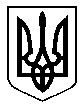 